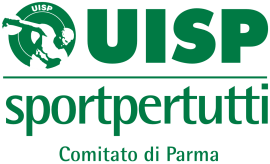 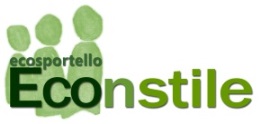 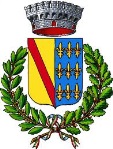 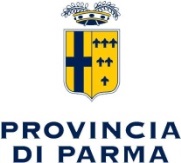 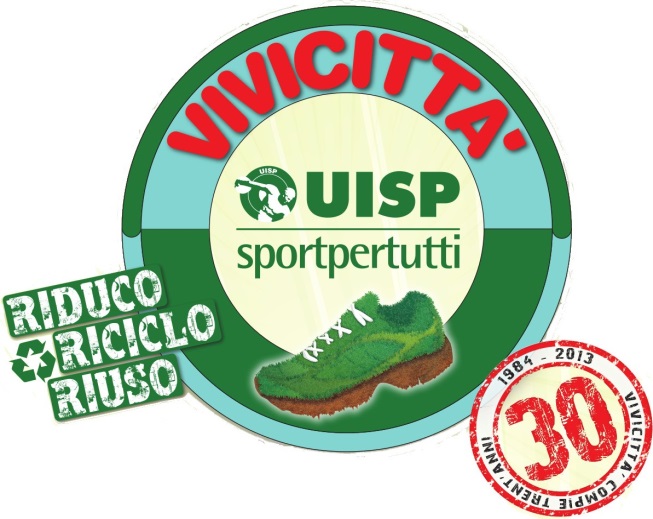 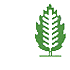 PERCORSI  Si sviluppano su strada asfaltata e all’interno dell’area protettadel Parco Regionale dei Boschi di Carrega.Gara competitiva 12 km - Non competitiva  12 km – 7.5 kmPercorso naturalistico  8 km -  Orienteering con maestri federaliRITROVO DOMENICA 7 APRILE, ORE 8.30 PER TUTTIpresso il campo sportivo Joker Center di via Giuseppe di Vittorio di SALA BAGANZA (PR)ISCRIZIONI AGONISTICAEntro e non oltre MERCOLEDI’ 3 APRILE:  8.00 €  Presso lo sportello tesseramento agli uffici UISP comitato di Parma, via Testi 2, 43100, Parma.Attraverso bonifico bancario:IBAN IT 07 X 05387 12702 00000 1464446 intestato a UISP comitato di Parma, via Testi 2, 43100, Parma.Successivamente, per confermare l’iscrizione, inviare a segreteria@uispparma.it-modulo iscrizione compilato in ogni sua parte-copia del bonifico-copia del tesserino di affiliazioneECCO DOVE VA 1 EURO DELLA VOSTRA ISCRIZIONE:Sport & Dignity: Attività sportive per bambini e bambine all’interno dei campi profughi palestinesi
RITIRO PETTORALI E PACCHI GARA COMPETITIVI Presso il comitato UISP di Parma, ufficio Atletica: solo i giorni VENERDI’ 5 APRILE  dalle ore 16.30 alle ore 18.30 e SABATO 6 APRILE dalle 9.00 alle 11.00Sul posto: domenica 7 aprile dalle ore 08.30 alle ore 09.30
Alla manifestazione agonistica possono partecipare atleti di ambo i sessi che abbiano compiuto il 18° anno. Si ricorda che all’atto dell’iscrizione è OBBLIGATORIO  presentare il tesseramento UISP, FIDAL o ALTRO ENTE DI PROMOZIONE SPORTIVA validi per l’anno sportivo in corso .Si ricorda che NON è possibile partecipare con il solo certificato medico.Si prega di rispettare i cancelli orari segnalati per le iscrizioni per facilitare l’organizzazione nella migliore gestione dell’evento.ISCRIZIONE NON-AGONISTICA, NATURALISTICO E ORIENTEERINGSul posto dalle ore 8.30Adulti con gadget:  5.00 €  (fino ad esaurimento)	  	                   3.00 €  senza gadgetBambini: 2.00 € (gadget fino ad esaurimento)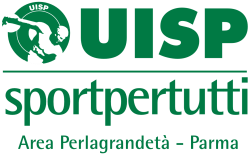 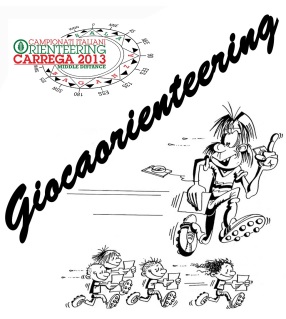                                    PERLAGRANDETA’ per Vivicittà                                   PASSEGGIATA CORDIALE                                   di circa 5 km in centro storicoore 10.30 partenza da piazza Garibaldi, Parma
Iscrizione 3.00 € con maglietta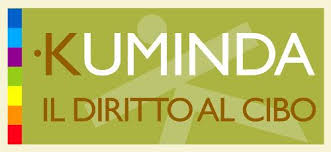                              UISP in movimento                             per il diritto al cibo                              e la sovranità alimentare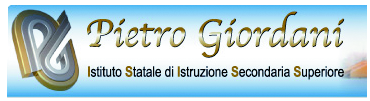 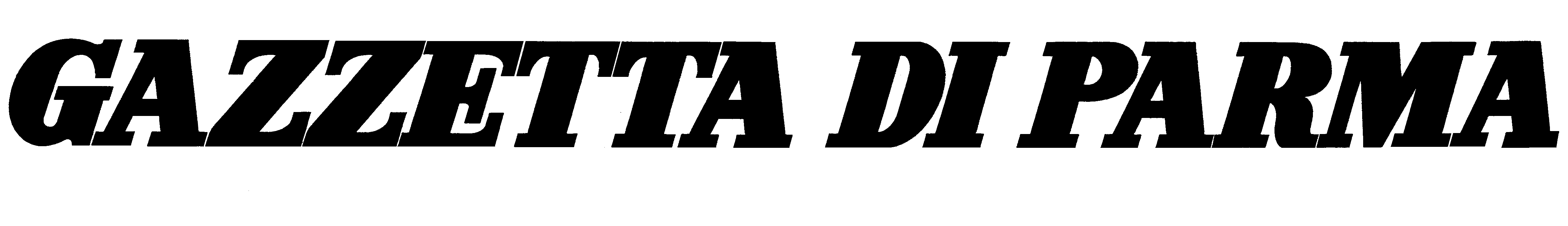 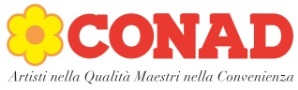 PACCO GARA e PREMIAZIONIMagliette fino ad esaurimentoEcoborracce per i bimbiPremiazioni competitivi da regolamento uispPARTENZA AGONISTI E NON AGONISTI dall’arco della Gazzetta di Parma alle ore 10.30. L’arrivo sarà nel medesimo luogo.ORIENTEERING Raduno e briefing:  ore 8.30Partenza 9.30 dall’arco della Banca Popolare Emilia Romagna, ritorno libero.RISTORO E VIVIPARTYRistori lungo i percorsi e all’arrivo.VIVIPARTY organizzato dalla PROLOCO di Sala Baganza a pagamento.SERVIZIO PRONTO INTERVENTO E SICUREZZALa manifestazione avrà una copertura sanitaria coordinata e organizzata dall’ assistenza Volontaria dei comuni partecipanti e limitrofi.Lungo tutto il tracciato di Vivicittà i limiti di sicurezza saranno garantiti dalle Associazioni di Protezione Civile e Polizia Municipale presenti sul territorio.Progetto nazionale sensibilizzazione ecosostenibilità La Uisp,  in linea alle scelte della Comunità Europea in tema di riduzione dei rifiuti, promuove anche quest’anno la CAMPAGNA RIDUCO – RICICLO -  RIUSO CONTATTIUISP PARMA via Testi n°2 – 43122 ParmaTel. 0521/707411	fax. 0521/707420INFO, MODULO ISCRIZIONI e LOCANDINA SCARICABILE  www.uisp.it/parma  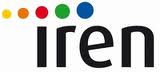 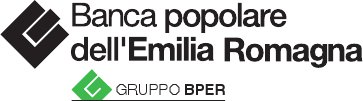 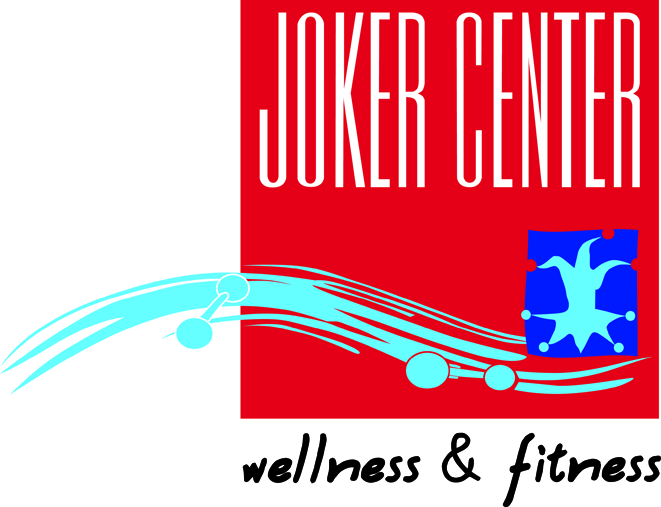 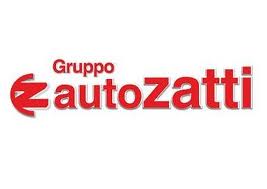 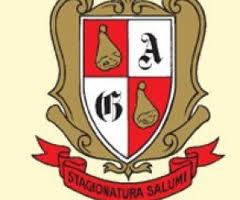 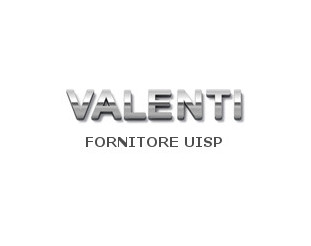 